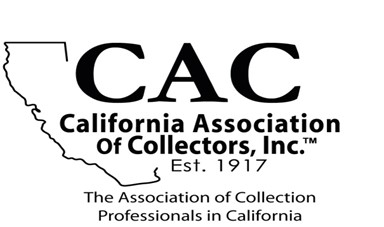 Tuesday, April 256:00–9:30pm	PAC Fundraising Reception and Silent Auction
Socialize with your colleagues and support the CAC PAC during a lovely evening at the home of CAC member, Larry Cassidy, along the Sacramento River. Separate fee required ($150/Attendee). Transportation provided.	Meet the following Legislators at this dinner:Senator Brian Jones – Senate Minority LeaderAssemblymember Blanca RubioAssemblymember James Gallagher – Assembly Minority Leader
Wednesday, April 26	Hyatt Regency Sacramento7:30-8:00am		Registration								Big Sur A & B Foyer
8:00-9:0am		Breakfast with a Legislator						Big Sur ABEnjoy a breakfast presentation by a legislative leader 
from the Capitol.
9:00-10:30am		Legislator Presentations						Big Sur AB			Aviva Simon of Judicial Council			Suzanne Martindale, Sr. Deputy Commissioner of DFPI10:30am-12:00pm	Review of Current Issues and Preparations for Capitol Visits	Big Sur AB			Cliff Berg, Kelly Parsons-O’Brien and Cindy YaklinReview of current issues affecting the collection industry 
being considered by the California Legislature.
Preparation for visits to the Capitol – how to make the most 
of your visits.
12:00–1:00pm	Lunch									Big Sur AB1:00–4:00pm		Visits to the California State Capitol to Meet with Legislators	State Capitol 4:00–5:00pm		Debriefing of Capitol Visits						Big Sur AB6:00–8:00pm		Informal Networking Dinner					1201 K Street
			Brasserie Du Monde: Inspired French Cuisine			Sacramento, CA			For those staying until Wednesday. The cost of dinner will be on own. 